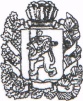 ТУГАЧИНСКИЙ СЕЛЬСКИЙ СОВЕТ ДЕПУТАТОВСАЯНСКИЙ РАЙОН КРАСНОЯРСКИЙ КРАЙРЕШЕНИЕ 05.05.2022г.	п. Тугач	№ 57О внесении изменений и дополнений в Устав муниципального образования Тугачинский сельсовет Саянского района Красноярского края 	В соответствии со статьями 14.1, 27, 29, 31, 40 Федерального закона от 06.10.2003 № 131-ФЗ «Об общих принципах организации местного самоуправления в Российской Федерации» (в редакции Федеральных законов от 24.04.2020 №148-ФЗ, от 20.07.2020 № 236-ФЗ, № 241-ФЗ), Законом Красноярского края от 09.07.2020 № 9-4046 «О внесении изменений в статью 2 Закона края «О гарантиях осуществления полномочий депутата, члена выборного органа местного самоуправления, выборного должностного лица местного самоуправления в Красноярском крае» руководствуясь ст. 22 Устава Тугачинского сельсовета, Тугачинский сельский Совет депутатов РЕШИЛ:1. Внести следующие изменения и дополнения в Устав муниципального образования Тугачинский сельсовет Саянского района Красноярского края:1.1. в подпункте 15 пункта 1 статьи 7 слова «автомобильном транспорте, городском наземном электрическом транспорте и в дорожном хозяйстве» заменить словами «на автомобильном транспорте и в дорожном хозяйстве»1.2. пункт 4 статьи 68 Устава Тугачинского сельсовета изложить в новой редакции:«Действие подпункта 24 пункта 1 статьи 7 Устава Тугачинского сельсовета приостановлено до 01.01.2024 в соответствии со ст. 2 Закона Красноярского края № 2-358 от 23.12.2021 «О внесении изменений в статью 1 Закона края «О закреплении вопросов местного значения за сельскими поселениями Красноярского края».2. Контроль за исполнением настоящего решения возложить на постоянную комиссию по местному самоуправлению, законности и защите прав граждан (Молчанова И.В.).3.Направить настоящее решение в Управление Министерства Юстиции Российской Федерации по Красноярскому краю для государственной регистрации.4. Настоящее решение вступает в силу после государственной регистрации в установленном законом порядке и его официального опубликования в периодическом печатном издании Тугачинского сельсовета «Вести муниципального образования «Тугачинский сельсовет» и подлежит размещению на официальном сайте администрации Саянского района www.adm-sayany.ru. Председатель Тугачинского сельского Совета депутатовГлава Тугачинского сельсовета__________________Л.Н. Вараксина _____________П.Н. Кузьмич